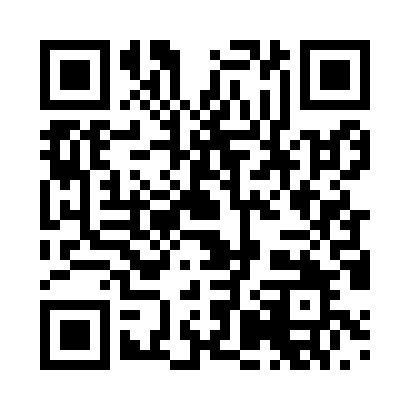 Prayer times for Oberholzham, GermanyWed 1 May 2024 - Fri 31 May 2024High Latitude Method: Angle Based RulePrayer Calculation Method: Muslim World LeagueAsar Calculation Method: ShafiPrayer times provided by https://www.salahtimes.comDateDayFajrSunriseDhuhrAsrMaghribIsha1Wed3:455:541:095:098:2610:262Thu3:425:521:095:098:2710:283Fri3:395:501:095:108:2810:314Sat3:375:491:095:108:3010:335Sun3:345:471:095:118:3110:356Mon3:315:461:095:118:3310:387Tue3:295:441:095:128:3410:408Wed3:265:431:095:128:3510:439Thu3:235:411:095:138:3710:4510Fri3:215:401:095:138:3810:4711Sat3:185:391:095:148:3910:5012Sun3:155:371:095:148:4110:5213Mon3:135:361:095:158:4210:5514Tue3:105:351:095:158:4310:5715Wed3:075:331:095:168:4510:5916Thu3:055:321:095:168:4611:0217Fri3:025:311:095:178:4711:0418Sat3:005:301:095:178:4811:0719Sun2:575:291:095:188:5011:0920Mon2:545:271:095:188:5111:1221Tue2:525:261:095:198:5211:1422Wed2:525:251:095:198:5311:1623Thu2:515:241:095:198:5411:1924Fri2:515:231:095:208:5511:1925Sat2:515:221:095:208:5711:2026Sun2:505:221:095:218:5811:2027Mon2:505:211:095:218:5911:2128Tue2:505:201:105:229:0011:2129Wed2:505:191:105:229:0111:2230Thu2:495:181:105:229:0211:2231Fri2:495:181:105:239:0311:23